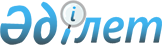 Об организации молодежный практики
					
			Утративший силу
			
			
		
					Постановление акимата города Степногорска Акмолинской области от 30 января 2012 года № А-1/44. Зарегистрировано Управлением юстиции города Степногорск Акмолинской области 17 февраля 2012 года № 1-2-156. Утратило силу - постановлением акимата города Степногорск Акмолинской области от 23 мая 2012 года № А-5/204

      Сноска. Утратило силу - постановлением акимата города Степногорск Акмолинской области от 23.05.2012 № А-5/204      В соответствии с подпунктом 5-7) статьи 7, статьей 18-2 Закона Республики Казахстан от 23 января 2001 года «О занятости населения», подпунктом 13) пункта 1 статьи 31 Закона Республики Казахстан от 23 января 2001 года «О местном государственном управлении и самоуправлении в Республике Казахстан» и Правилами организации и финансирования молодежной практики, утвержденными постановлением Правительства Республики Казахстан от 19 июня 2001 года № 836, постановлением Правительства Республики Казахстан "Об утверждении  Программы занятости 2020" от 31 марта 2011 года № 316, акимат города Степногорска ПОСТАНОВЛЯЕТ:



      1. Организовать временные рабочие места для прохождения молодежной практики на 2012 год.



      2. Утвердить:

      1) перечень работодателей, создающих временные рабочие места для прохождения молодежной практики в 2012 году, финансируемые из средств республиканского бюджета, согласно приложению 1;

      2) перечень работодателей, создающих временные рабочие места для прохождения молодежной практики в 2012 году, финансируемые из средств местного бюджета, согласно приложению 2.



      3. Контроль за исполнением настоящего постановления возложить на заместителя акима города Степногорска Садвокасову Г.А.



      4. Настоящее постановление вступает в силу со дня государственной регистрации в Департаменте юстиции Акмолинской области и вводится в действие со дня официального опубликования.      Аким города Степногорска                   А.Никишов      «СОГЛАСОВАНО»      Начальник государственного

      учреждения «Отдел

      занятости и социальных

      программ города

      Степногорска»                              Л.Белоглядова      Директор коммунального

      государственного учреждения

      «Центр занятости» отдела

      занятости и социальных программ

      города Степногорска                        К.Гафарова      Заведующая государственным

      коммунальным казенным

      предприятием «Детский

      сад № 5 «Колосок»

      при отделе образования

      города Степногорска                        Н.Подолько      Заведующая государственным

      коммунальным казенным

      предприятием «Детский

      сад № 4 «Буратино»

      при отделе образования

      города Степногорска                        Т.Кривенко      Заведующая государственным

      коммунальным казенным

      предприятием «Детский

      сад № 2 «Балдырған» при

      отделе образования города

      Степногорска                               Р.Сапарова      Заведующая государственным

      коммунальным казенным

      предприятием «Детский

      сад № 3 «Иван-Царевич»

      при отделе образования

      города Степногорска                        М.Козлович      Заведующая государственным

      коммунальным казенным

      предприятиям «Детский

      сад «Арай» при отделе

      образования города

      Степногорска                               Г.Аитбатырова      Директор государственного

      учреждения «Средняя школа

      № 2 поселка Аксу» отдела

      образования города

      Степногорска                               Р.Крылатая      Начальник государственного

      учреждения «Управление

      юстиции города Степногорска»

      Департамента юстиции

      Акмолинской области

      Министерства юстиции

      Республики Казахстан                       Р.Тайшибеков      Начальник государственного

      учреждения «Управление

      государственного санитарно-

      эпидемиологического надзора

      по городу Степногорску

      Департамента Комитета

      государственной санитарно-

      эпидемиологического надзора

      Министерства здравоохранения

      Республики Казахстан по

      Акмолинской области»                       М.Кузнецов      Начальник государственного

      учреждения «Отдел внутренних

      дел города Степногорска

      Департамента внутренних

      дел Акмолинской области

      Министерства внутренних дел

      Республики Казахстан»                      Е.Муканов      Начальник государственного

      учреждения «Учреждение

      ЕЦ-166/18» Комитета

      уголовно-исполнительной

      системы Министерства

      внутренних дел

      Республики Казахстан                       Т.Сулейменов      Прокурор города Степногорска               Б.Калабаев      Главный врач государственного

      коммунального предприятия

      на праве хозяйственного ведения

      «Степногорская центральная

      городская больница»

      При управлении здравоохранения

      Акмолинской области                        Ж.Мусин      Начальник государственного

      учреждения «Налоговое

      управление по городу

      Степногорск» Налогового

      департамента по Акмолинской

      области  Налогового комитета

      Министерства финансов

      Республики Казахстан»                      С.Койшыбаев      Руководитель республиканского

      государственного учреждения

      «Центр обслуживания населения

      Акмолинской области» Комитета

      по контролю автоматизации

      государственных услуг и

      координации деятельности Центров

      обслуживания населения

      Министерства связи и информации

      Республики Казахстан                       С.Имангалиев      Председатель Степногорского

      городского суда                            М.Ахметов      Начальник Степногорского

      территориального отдела

      судебных исполнителей

      государственного учреждения

      «Департамент по исполнению

      судебных актов Акмолинской

      области Комитета по исполнению

      судебных актов Министерства

      Юстиции Республики Казахстан»              Ш.Таукелова      Директор государственного

      учреждения «Областная школа-

      интернат для одаренных

      в спорте детей им. Богенбай

      батыра» управления туризма,

      физической культуры и спорта

      Акмолинской области                        А.Темирбаев      Директор государственного

      коммунального казенного

      предприятия «Дворец культуры

      «Мирас» при отделе культуры

      и развития языков

      города Степногорска                        Р.Татимбетова

Приложение 1

к постановлению акимата

города Степногорска

от 30 января 2012 года

№ А-1/44 Перечень

работодателей, создающих временные рабочие

места для прохождения молодежной практики 

в 2012 году, финансируемые из средств

республиканского бюджета

Приложение 2

к постановлению акимата

города Степногорска

от 30 января 2012 года

№ А-1/44 Перечень

работодателей, создающих временные рабочие

места для прохождения молодежной практики

в 2012 году, финансируемые из средств местного бюджета
					© 2012. РГП на ПХВ «Институт законодательства и правовой информации Республики Казахстан» Министерства юстиции Республики Казахстан
				№

п/пНаименование работодателяПрофессия (специаль

ность)Количес

тво организу

емых рабочих мест для прохожде

ния молодеж

ной практикиРазмер месяч

ной зара

ботной платы,

тенгеПродол

житель

ность моло

дежной прак

тики в месяцах1Государственное коммунальное казенное предприятие «Детский сад № 5 «Колосок» при отделе образования города СтепногорскаБухгалтер12600062Государственное коммунальное казенное предприятие «Детский сад № 4 «Буратино» при отделе образования города СтепногорскаХудожник-

оформитель12600063Государственное коммунальное казенное предприятие «Детский сад № 2 «Балдырған» при отделе образования города СтепногорскаБухгалтер12600064Государственное коммунальное казенное предприятие «Детский сад № 3 «Иван-

Царевич»Повар12600065Учреждение «Степногорский политехнический колледж»Бухгалтер12600065Учреждение «Степногорский политехнический колледж»Программист12600066Товарищество с ограниченной ответственностью «Балу-2005»Юрист или бухгалтер12600037Государственное учреждение «Управление юстиции города Степногорска Департамента юстиции Акмолинской области Министерства юстиции Республики Казахстан»Юрист32600068Учреждение «Казахский юридический колледж»Юрист12600069Учреждение «Колледж «Максат»Бухгалтер 12600069Учреждение «Колледж «Максат»Программист126000610Государственное учреждение «Налоговое управление по городу Степногорск Налогового департамента по Акмолинской области Налогового комитета Министерства финансов Республики Казахстан»Экономист-

финансист326000611Государственное учреждение «Аппарат акима поселка Аксу»Юрист или экономист126000612Акмолинский областной филиал Акционерного общества «Казпочта»Финансист126000613Государственного учреждение «Департамент по исполнению судебных актов Акмолинской области Комитета по исполнению судебных актов Министерства юстиции Республики Казахстан»Юрист226000514Филиал акционерного общества «Темірбанк» в городе КокшетауФинансист226000615Индивидуальный предприниматель Шереметьев Алексей АлександровичПрограммист126000616Товарищество с ограниченной ответственностью «Социально- гуманитарный колледж»Экономист126000617Товарищество с ограниченной ответственностью «Степногорск Темір Жолы»Бухгалтер126000618Государственное учреждение «Областная школа-интернат для одаренных в спорте детей им. Богенбай батыра» управления туризма, физической культуры и спорта Акмолинской областиХудожник-

оформитель126000619Государственное казенное коммунальное предприятие Дом культуры «Мирас» при отделе культуры и развития языков города СтепногорскаХореограф126000619Государственное казенное коммунальное предприятие Дом культуры «Мирас» при отделе культуры и развития языков города СтепногорскаОрганизатор культурно-

массовых мероприятий126000620Кокшетауский филиал акционерного общества «Казкоммерцбанк»Финансист226000621Государственное учреждение «Канцелярия Акмолинского областного суда Департамента по обеспечению деятельности судов при Верховном Суде Республики Казахстан (аппарата Верховного Суда Республики Казахстан)»Юрист1260006№ п/пНаименование работодателяПрофессия (специаль

ность)Количество рабочих мест для прохож

дения молодежной практикиРазмер

месячной заработ

ной платы, тенгеПродол

житель

ность молодеж

ной прак

тики в месяцах1Государственное учреждение «Аппарат акима города Степногорска»Юрист11743961Государственное учреждение «Аппарат акима города Степногорска»Бухгалтер11743961Государственное учреждение «Аппарат акима города Степногорска»Делопроизводитель11743961Государственное учреждение «Аппарат акима города Степногорска»Программист11743962Государственное учреждение «Аппарат акима поселка Заводской»Юрист11743962Государственное учреждение «Аппарат акима поселка Заводской»Финансист11743962Государственное учреждение «Аппарат акима поселка Заводской»Делопроизводитель11743963Государственное учреждение «Аппарат акима поселка Аксу»Юрист11743963Государственное учреждение «Аппарат акима поселка Аксу»Финансист11743964Государственное учреждение «Прокуратура Акмолинской области»Юрист11743964Государственное учреждение «Прокуратура Акмолинской области»Финансист11743965Государственное учреждение «Отдел внутренних дел города Степногорска Департамента внутренних дел Акмолинской области Министерства внутренних дел Республики Казахстан»Юрист11743965Государственное учреждение «Отдел внутренних дел города Степногорска Департамента внутренних дел Акмолинской области Министерства внутренних дел Республики Казахстан»Делопроизводитель11743965Государственное учреждение «Отдел внутренних дел города Степногорска Департамента внутренних дел Акмолинской области Министерства внутренних дел Республики Казахстан»Специалист по информаци

онным системам11743966Республиканское государственное учреждение «Учреждение ЕЦ-166/18» Комитета уголовно-исполнительной системы Министерства внутренних дел Республики КазахстанЮрист21743967Государственное учреждение «Канцелярия

Акмолинского областного суда Департамента по обеспечению деятельности судов при Верховном Суде Республики Казахстан (аппарата Верховного Суда Республики Казахстан)»Юрист31743968Государственное учреждение «Управление юстиции города Степногорска Департамента юстиции Акмолинской области Министерства юстиции Республики Казахстан»Юрист31743969Степногорский филиал республиканского государственного учреждение «Центр обслуживания населения Акмолинской области» Комитета по контролю автоматизации государственных услуг и координации деятельности Центров обслуживания населения Министерства связи и информации Республики КазахстанЮрист217439610Государственное учреждение «Налоговое управление по городу Степногорск Налогового департамента по Акмолинской области Налогового комитета Министерства финансов Республики Казахстан»Экономист – финансист317439610Государственное учреждение «Налоговое управление по городу Степногорск Налогового департамента по Акмолинской области Налогового комитета Министерства финансов Республики Казахстан»Юрист317439611Государственное учреждение «Управление государственного санитарно-

эпидемиологического надзора по городу Степногорску Департамента Комитета государственного санитарно-

эпидемиологического надзора Министерства здравоохранения Республики Казахстан по Акмолинской области»Юрист117439612Государственное коммунальное

предприятие на праве хозяйственного ведения «Степногорская центральная городская больница» при управлении здравоохранения Акмолинской областиДелопроизводитель117439613Государственное коммунальное казенное предприятие «Детский сад «Арай» при отделе образования города СтепногорскаБухгалтер117439614Акмолинский областной филиал акционерного общества «Народный сберегательный банк Казахстана»Финансист217439615Кокшетауский филиал акционерного общества «Казкоммерцбанк»Финансист217439616Филиал акционерного общества «Банк ЦентрКредит» в городе КокшетауФинансист117439616Филиал акционерного общества «Банк ЦентрКредит» в городе КокшетауБанковское дело117439617Филиал акционерного общества «Темірбанк»Финансист317439618Государственное учреждение «Средняя школа № 2 поселка Аксу» отдела образования города СтепногорскаПовар1174396